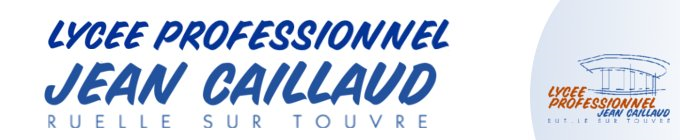 DOSSIER DE POSITIONNEMENTBaccalauréat Professionnel VenteProspection Négociation Suivi de Clientèle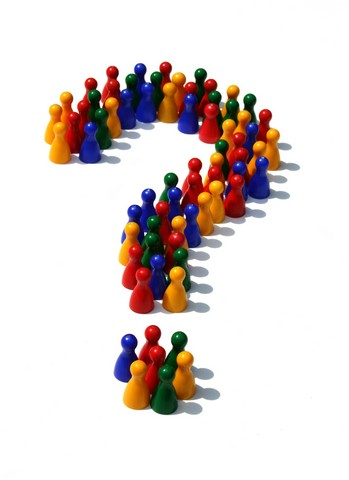 Session 2012/2014Professeur : Marie Anne DupuisBAC PROFESSIONNEL VENTEProspection, Négociation, Suivi de clientèleNOM : ……………………………Prénom : …………………………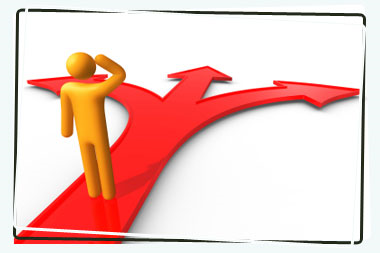 MON PROJET PERSONNEL ET PROFESSIONNEL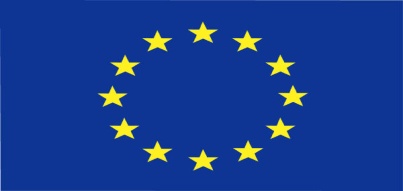 Professeur : M-A DUPUISPRÉSENTATION DU BAC PRO VENTEPRÉSENTATION DES PFMPDate des PFMP pour l’année 2012/2013 : 	Du ………………… au ……………………..							Du ………………… au ……………………..PRESENTATION DES EPREUVES A L’EXAMEN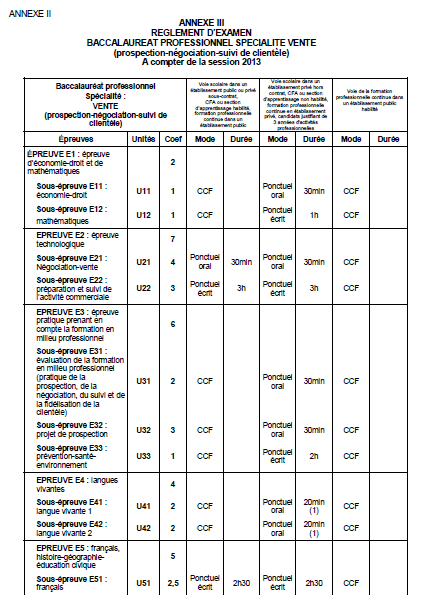 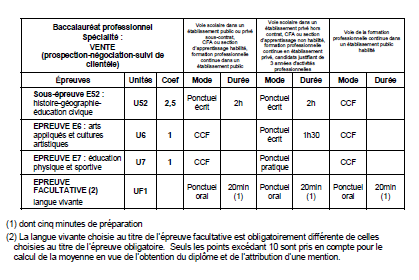 Ce dossier va vous accompagner au long de votre scolarité. Il doit vous permettre dans un premier temps d’établir un bilan de vos compétences mais aussi de vos faiblesses. Au fur et à mesure de votre formation ainsi que de vos stages, vous pourrez le compléter. Pour le compléter, vous pourrez également vous aider des premières séances de communication (réaliser son blason, apprendre à communiquer, le portrait chinois).Il va être important d’y insérer un CV ainsi qu’une première lettre de motivation pour l’obtention de votre premier stage.Il sera donc un outil pour mener à bien votre projet professionnel.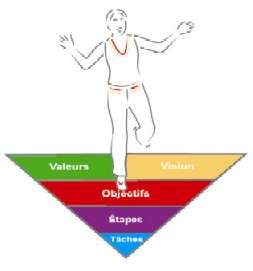 BILAN À L’ENTREE EN PREMIÈRE PROFESSIONNELLEFICHE IDENTITÉDate de naissance :		……………………………………Parcours scolaire (1) : 	3ème général 3ème DP3 3ème DP6				Seconde générale				CAP (précisez) : …………………………………………………………….				BEP (précisez) : ……………………………………………………………..				Nombre de redoublement au cours de la scolarité : ……………………				Quelle classe ? ……………………………………………………………...(1)  Entourez la réponse qui vous correspondMES VALEURSMES POINTS FORTSMES POINTS FAIBLESMES OBJECTIFSLES ÉTAPESLES TACHES À METTRE EN ŒUVREMes préférences, en matière de : Pratiquez-vous une autre activité (culturelle, associative...) ?  oui 		non Si oui précisez : ………………………………………………………………………………………………….……………………………………………………………………………………………………………………...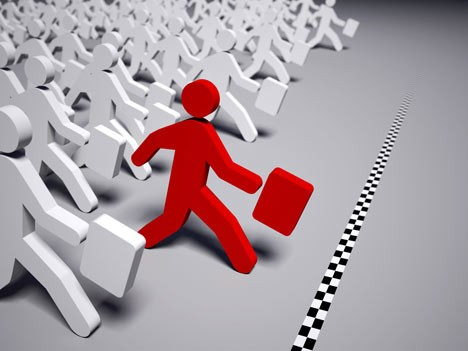 BILAN ANNEE 2012/2013 : ANNÉE DE PREMIERE PROFESSIONNELLEPersonne ou organisme à contacter :……………………………………………………………………………………………………………………..………………………………………………………………………………………………………………….....Choix d’orientation :……………………………………………………………………………………………………………………..………………………………………………………………………………………………………………….....Mini stage en BTS à programmer :……………………………………………………………………………………………………………………..………………………………………………………………………………………………………………….....BILAN ANNEE 2013/2014 : ANNEE DE TERMINALE PROFESSIONNELLEMON AGENDA PERSONNEL/MES NOTES………………………………………………………………………………………………………………………………………………………………………………………………………………………………………………………………………………………………………………………………………………………………………………………………………………………………………………………………………………………………………………………………………………………………………………………………………….………………………………………………………………………………………………………………………………………………………………………………………………………………………………………………………………………………………………………………………………………………………………………………………………………………………………………………………………………………………………………………………………………………………………………………………………………….………………………………………………………………………………………………………………………………………………………………………………………………………………………………………………………………………………………………………………………………………………………………………………………………………………………………………………………………………………………………………………………………………………………………………………………………………….………………………………………………………………………………………………………………………………………………………………………………………………………………………………………………………………………………………………………………………………………………………………………………………………………………………………………………………………………………………………………………………………………………………………………………………………………….………………………………………………………………………………………………………………………………………………………………………………………………………………………………………………………………………………………………………………………………………………………………………………………………………………………………………………………………………………………………………………………………………………………………………………………………………….………………………………………………………………………………………………………………………………………………………………………………………………………………………………………………………………………………………………………………………………………………………………………………………………………………………………………………………………………………………………………………………………………………………………………………………………………….…………………………………………………………………………………………………………………………………………………………………………………………………………………………………………DOSSIER DE POSITIONNEMENTObjectifs et compétences à acquérir :Faire le point sur son bilan personnel et professionnelSe donner des objectifsValoriser ses compétencesCompléter le dossier au fur et à  mesure de la scolaritéSe servir du dossier comme d’un outil pour une prochaine orientation ou une recherche d’emploi1ère Bac pro Tale  Bac pro Préparation des PFMPProjet de prospection commun ex : Prospection salon de l’automobile / habitat Organisation petit déjeuner entreprisesIntervention de professionnels Fichier entreprises d’accueil Préparation de la négociation : Entraînement oralNégociation des objectifsOrientation projet de prospection : prospecter En fonction des entreprises d’accueilOrientation négociationEn fonction des objectifs non évaluésMusiqueFilmSérie ou mon émission téléviséeLivreMagazineJeu vidéoEléments du bilanCe qui a changéLe positifLe négatifValeursPoints fortsPoints faiblesObjectifsEtapesTâches à mettre en œuvreMes goûtsEléments du bilanCe qui a changéLe positifLe négatifValeursPoints fortsPoints faiblesObjectifsÉtapesTâches à mettre en œuvreMes goûts